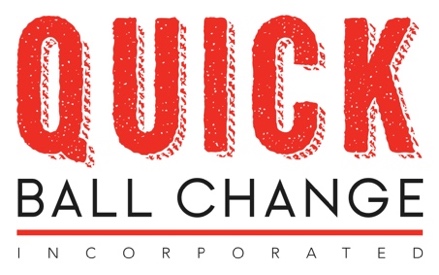 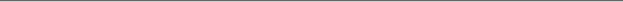 Kristen Mason, RAD R.T.S, ARAD, NBS TTP (dip)TEACHING EXPERIENCECanada’s National Ballet School	Ballet/Pointe/Conditioning Teacher: ages 6-18~ Young Dancer’s Program	Instructor: RAD courses, Conditioning Theory,~ Teacher Training Program	Teaching Practicum, Music, NBS Curriculum, etc.Turning Pointe Academy		RAD Ballet Teacher (ages 3-18), with exam of Dance, Toronto 			preparation & choreographyDansarena Studios,			RAD Ballet Teacher (ages 3-18), participation Scotland, UK				in pilot program to develop Pre-Prim & PrimaryTEACHING QUALIFICATIONSRoyal Academy of Dance		Registered Teacher Status (2006)		Canada’s National Ballet School	Teacher Training Program Diploma (2006)RELATED EXPERIENCECanada’s National Ballet School	Administrative Experience: full organizational support of NBS’s participation in NBoC’s The Nutcrackeradministration support: Teacher Training Program (scheduling, planning, etc.)support on audition days/audition panel, including audition toursDansarena Studios			Private Coaching: exam preparation, solo work					Coaching of Figure SkatersEDUCATION & CERTIFICATIONUniversity of Toronto		B.A. Hons: French/History (2011)Advanced 2				Royal Academy of Dance (2006)Advanced 2				ISTD National Dance (2005)12+ Training Years: Jazz/Tap	ADAPT SyllabusOTHERFirst Aid/CPR Certification		Red Cross (2022)